Приложение 3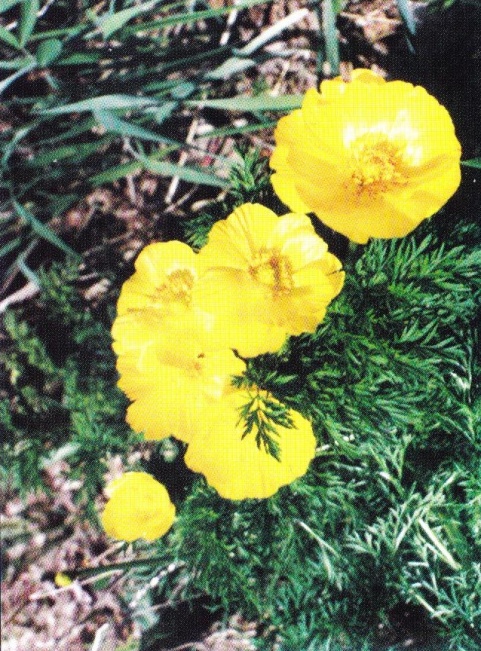 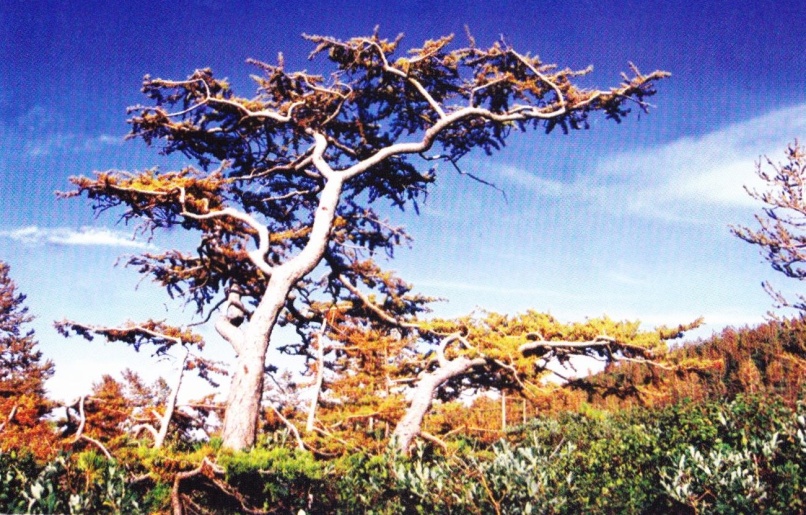                                 Рис. 7 - СосныРис. 6 – Адонис сибирский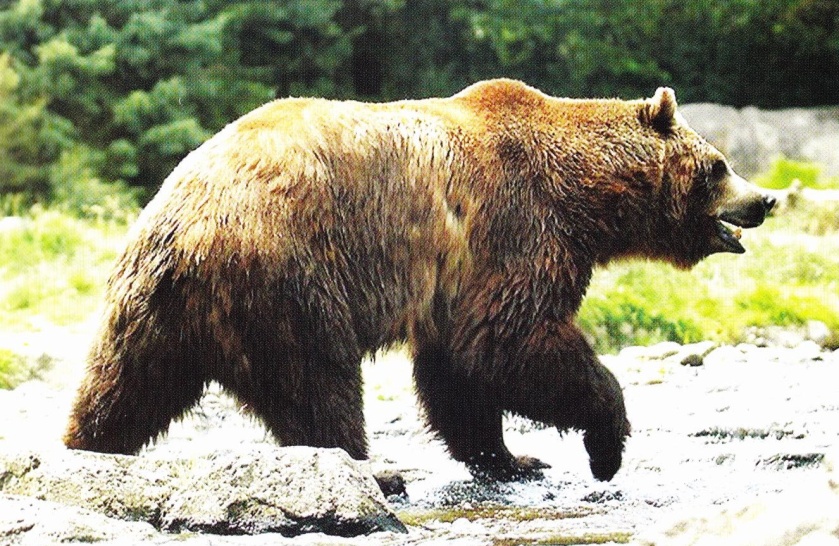 Рис. 8 – Бурый медведь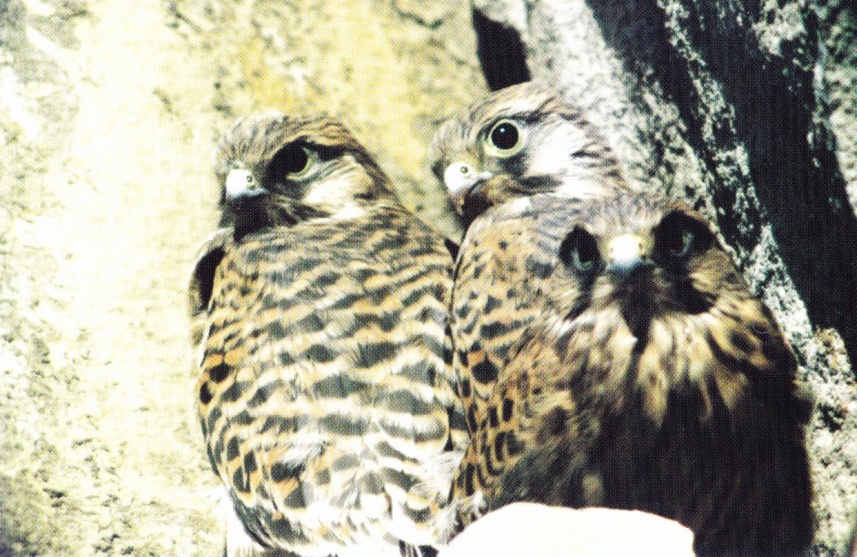 Рис. 9 - Пустельги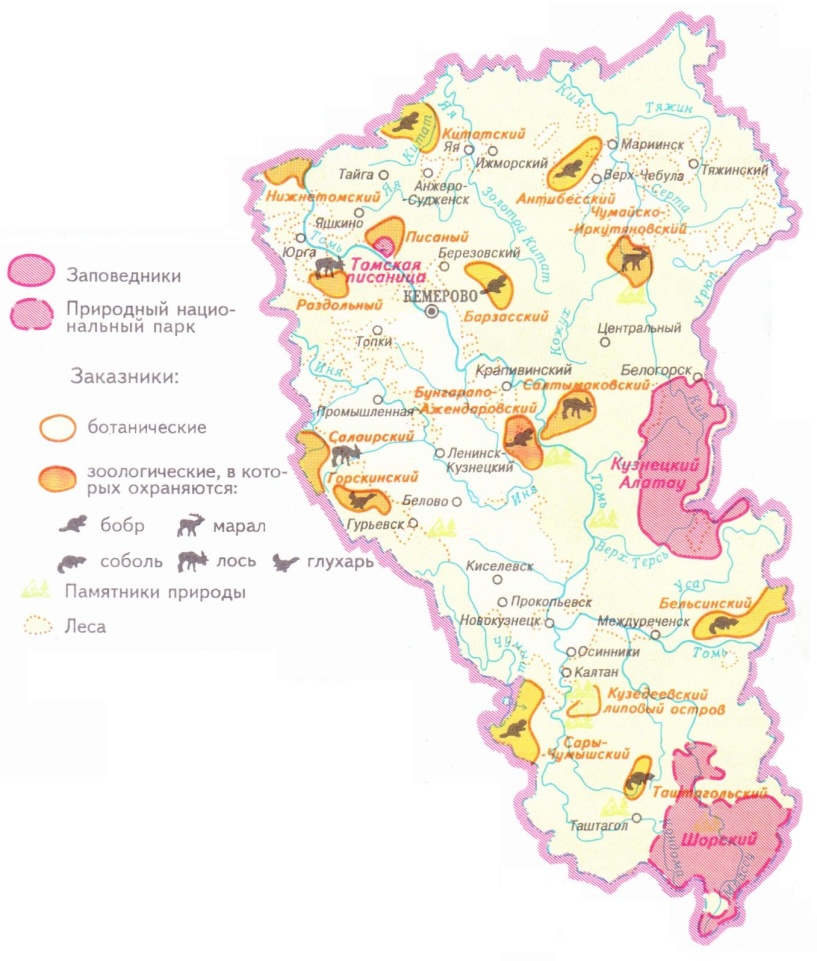 Рис. 10 – Охрана природы